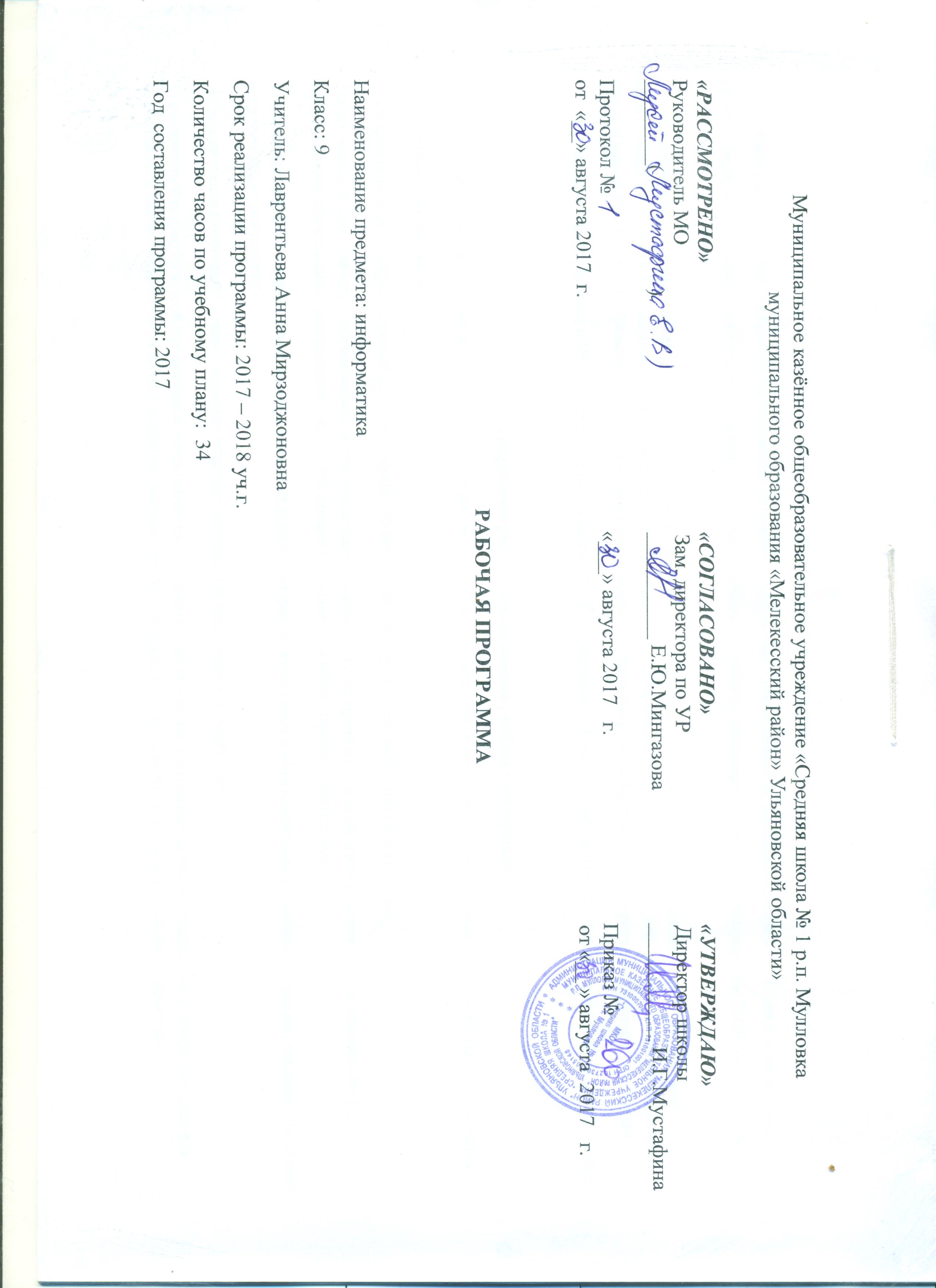 Пояснительная записка  	Рабочая программа составлена на основании авторской программы Угриновича Н.Д. по информатике и ИКТ для 9 класса, базовый уровень федеральный компонент государственного стандарта основного общего образования (утверждена приказом МОР от 09.03.04 № 1312).           Содержание учебников «Информатика и ИКТ. Базовый уровень» для 9 классов соответствует утвержденным Министерством образования и науки РФ Государственному стандарту среднего (полного) образования по информатике и информационным технологиям (федеральный компонент) и Примерной программе среднего (полного) образования по информатике и информационным технологиям.      Учебник.  Информатика и ИКТ: учебник для 9  класса / Н. Д. Угринович. – 4-е изд. –  М.: БИНОМ, Лаборатория знаний, 2011. – 295 с.Планируемые результаты освоения учебного материала                 Программа позволяет добиваться следующих результатов освоения образовательной программы основного общего образования.Личностные результаты 1) сформированность мировоззрения, соответствующего современному уровню развития науки и техники;2) готовность и способность к образованию, в том числе самообразованию, на протяжении всей жизни; сознательное отношение к непрерывному образованию как условию успешной профессиональной и общественной деятельности; 3) навыки сотрудничества со сверстниками, детьми младшего возраста, взрослыми в образовательной, учебно-исследовательской, проектной и других видах деятельности;  4) эстетическое отношение к миру, включая эстетику научного и технического творчества;  5) осознанный выбор будущей профессии и возможностей реализации собственных жизненных планов; отношение к профессиональной деятельности как возможности участия в решении личных, общественных, государственных, общенациональных проблем. Метапредметные результаты 1) умение самостоятельно определять цели деятельности и составлять планы деятельности; самостоятельно осуществлять, контролировать и корректировать деятельность; использовать все возможные ресурсы для достижения поставленных целей и реализации планов деятельности; выбирать успешные стратегии в различных ситуациях;  2) умение продуктивно общаться и взаимодействовать в процессе совместной деятельности, учитывать позиции других участников деятельности, эффективно разрешать конфликты;  3) владение навыками познавательной, учебно-исследовательской и проектной деятельности, навыками разрешения проблем; способность и готовность к самостоятельному поиску методов решения практических задач, применению различных методов познания; 4) готовность и способность к самостоятельной информационно-познавательной деятельности, включая умение ориентироваться в различных источниках информации, критически оценивать и интерпретировать информацию, получаемую из различных источников; 5) умение использовать средства информационных и коммуникационных технологий в решении когнитивных, коммуникативных и организационных задач с соблюдением требований эргономики, техники безопасности, гигиены, ресурсосбережения, правовых и этических норм, норм информационной безопасности.  Предметные результаты 1) сформированность представлений о роли информации и связанных с ней процессов в окружающем мире; 2) владение системой базовых знаний, отражающих вклад информатики в формирование современной научной картины мира; 3) сформированность представлений о важнейших видах дискретных объектов и об их простейших свойствах, алгоритмах анализа этих объектов, о кодировании и декодировании данных;  4) сформированность базовых навыков и умений по соблюдению требований техники безопасности, гигиены и ресурсосбережения при работе со средствами информатизации;  5) сформированность представлений об устройстве современных компьютеров, о тенденциях развития компьютерных технологий; о понятии «операционная система» и основных функциях операционных систем; об общих принципах разработки и функционирования интернет-приложений; 6) сформированность представлений о компьютерных сетях и их роли в современном мире; знаний базовых принципов организации и функционирования компьютерных сетей, норм информационной этики и права, принципов обеспечения информационной безопасности, способов и средств обеспечения надёжного функционирования средств ИКТ; 7) владение опытом построения и использования компьютерно-математических моделей, проведения экспериментов и статистической обработки данных с помощью компьютера, интерпретации результатов, получаемых в ходе моделирования реальных процессов; умение оценивать числовые параметры моделируемых объектов и процессов; сформированность представлений о необходимости анализа соответствия модели и моделируемого объекта (процесса);  8) сформированность представлений о способах хранения и простейшей обработке данных; умение пользоваться базами данных и справочными системами; владение основными сведениями о базах данных, их структуре, средствах создания и работы с ними;  9) понимания основ правовых аспектов использования компьютерных программ и работы в Интернете; 10) владение навыками алгоритмического мышления и понимание необходимости формального описания алгоритмов;  11) владение стандартными приёмами написания на алгоритмическом языке программы для решения стандартной задачи с использованием основных конструкций программирования и отладки таких программ; использование готовых прикладных компьютерных программ по выбранной специализации; 12) владение универсальным языком программирования высокого уровня (по выбору), представлениями о базовых типах данных и структурах данных; умением использовать основные управляющие конструкции;	Содержание учебного курсаГлава 1. Кодирование и обработка графической и мультимедийной информацииКодирование графической информации. ДискретизацияПалитры цветов в системе RGB, CMYK, HSBРастровая и векторная графикаИнтерфейс и основные возможности графических редакторовРастровая и векторная анимацияКодирование и обработка звуковой информацииГлава 2. Кодирование и обработка текстовой информацииКодирование текстовой информации. Создание документов в текстовых редакторахФорматирование документа. ТаблицыКомпьютерные словари и системы машинного ввода. Системы оптического распознания документовГлава 3. Кодирование и обработка числовой информацииКодирование числовой информацииЭлектронные таблицы :основные параметры электронных таблиц. Основные типы и форматы данныхЭлектронные таблицы: относительные, абсолютные и смешанные ссылки. Встроенные функцииБазы данных в электронных таблицах: представление базы данных в виде таблицы и формыБазы данных в электронных таблицах: сортировка и поиск данных в электронных таблицах Глава 4. Основы алгоритмизации и объектно-ориентированного программированияАлгоритм и его формальное исполнение: свойства алгоритма и его исполнителиБлок-схемы алгоритмовВыполнение алгоритмов компьютеромКодирование основных алгоритмических структур на языках объектно-ориентированного и процедурного программирования Переменные: тип, имя, значениеАрифметические, строковые и логические выраженияФункции в языках объектно-ориентированного и алгоритмического программированияОсновы объектно-ориентированного визуального программированияГлава 5. Моделирование и формализацияГлава 6. Информатизация обществаКалендарно-тематическое планированиеОкружающий мир как иерархияМоделирование, формализация, визуализацияОсновные этапы разработки и исследования моделей на компьютереПостроение и исследование физических моделей. Приближенное решение уравненийИнформационные модели управления объектамиИнформационное общество. Информационная культураПерспективы развития информационных и коммуникативных технологий (ИКТ)№п/пНаименование разделов, темКомпьютерный практикумКол-во часовДатаДата№п/пНаименование разделов, темКомпьютерный практикумКол-во часовПо плануПо фактуКодирование и обработка графической и мультимедийной информацииКодирование и обработка графической и мультимедийной информацииКодирование и обработка графической и мультимедийной информации1Кодирование графической информации. Дискретизация12Палитры цветов в системе RGBП.р. 1.1.Установка цвета в графическом редакторе с использованием системы цветопередачи RGB13Палитры цветов в системах CMYK, HSB14Растровая графикаП.р. 1.2. Редактирование изображений в растровом графическом редакторе15Векторная графикаП.р. 1.3. Создание рисунков в векторном графическом редакторе16Интерфейс и основные возможности графических редакторов17Растровая и векторная анимацияП.р. 1.4. Анимация18Кодирование и обработка звуковой информации1Кодирование и обработка текстовой информацииКодирование и обработка текстовой информацииКодирование и обработка текстовой информации9Кодирование текстовой информации. Создание документов в текстовых редакторахП.р.2.1. Вставка в документ формул с использованием Редактора формул110Форматирование документа. ТаблицыП.р. 2.2.Форматирование символов и абзацев П.р. 2.3. Создание и форматирование списков111Компьютерные словари и системы машинного ввода. Системы оптического распознания документовП.р.2.4.  Вставка в документ таблицы, ее форматирование и заполнение данными1Кодирование и обработка числовой информацииКодирование и обработка числовой информацииКодирование и обработка числовой информации12Кодирование числовой информации П.р. 3.1. Перевод чисел из одной системы счисления в другую с помощью калькулятора113Электронные таблицы :основные параметры электронных таблиц. Основные типы и форматы данныхП.р. 3.4. Построение диаграмм различных типов114Электронные таблицы: относительные, абсолютные и смешанные ссылки. Встроенные функцииП.р. 3.2. Относительные, абсолютные и смешанные ссылки в электронных таблицах115-16Базы данных в электронных таблицах: представление базы данных в виде таблицы и формыП.р. 3.3. Создание таблиц значений функций в электронных таблицах217Базы данных в электронных таблицах: сортировка и поиск данных в электронных таблицахП.р. 3.5. Сортировка и поиск данных в электронных таблицах1Основы алгоритмизации и объектно-ориентированного программированияОсновы алгоритмизации и объектно-ориентированного программированияОсновы алгоритмизации и объектно-ориентированного программирования18Алгоритм и его формальное исполнение: свойства алгоритма и его исполнителиП.р. 4.1. Знакомство с системами объектно-ориентированного программирования Visual Basic119-20Блок-схемы алгоритмов120-21Выполнение алгоритмов компьютеромП.р. 4.2.  Проект «Переменные» на языке программирования Visual Basic222-23Кодирование основных алгоритмических структур на языках объектно-ориентированного и процедурного программированияП.р. 4.3. Проект «Калькулятор» П.р. 4.6. «Сравнение кодов символов»224Переменные: тип, имя, значениеП.р. 4.5. «Проект даты и время»125Арифметические, строковые и логические выраженияП.р. 4.4. Проект «Строковый калькулятор»126Функции в языках объектно-ориентированного и алгоритмического программированияП.р. 4.7. Проект «Отметка»127Основы объектно-ориентированного визуального программированияП.р. 4.8. «Коды символов»1Моделирование и формализацияМоделирование и формализацияМоделирование и формализация28Окружающий мир как иерархия129Моделирование, формализация, визуализация130Основные этапы разработки и исследования моделей на компьютереП.р. 5.1. Проект «Распознавание удобрений»131Построение и исследование физических моделей. Приближенное решение уравненийП.р. 5.2. Проект «Модели систем управления»132Информационные модели управления объектами1Информатизация обществаИнформатизация обществаИнформатизация общества33Информационное общество. Информационная культура134Перспективы развития информационных и коммуникативных технологий (ИКТ)1